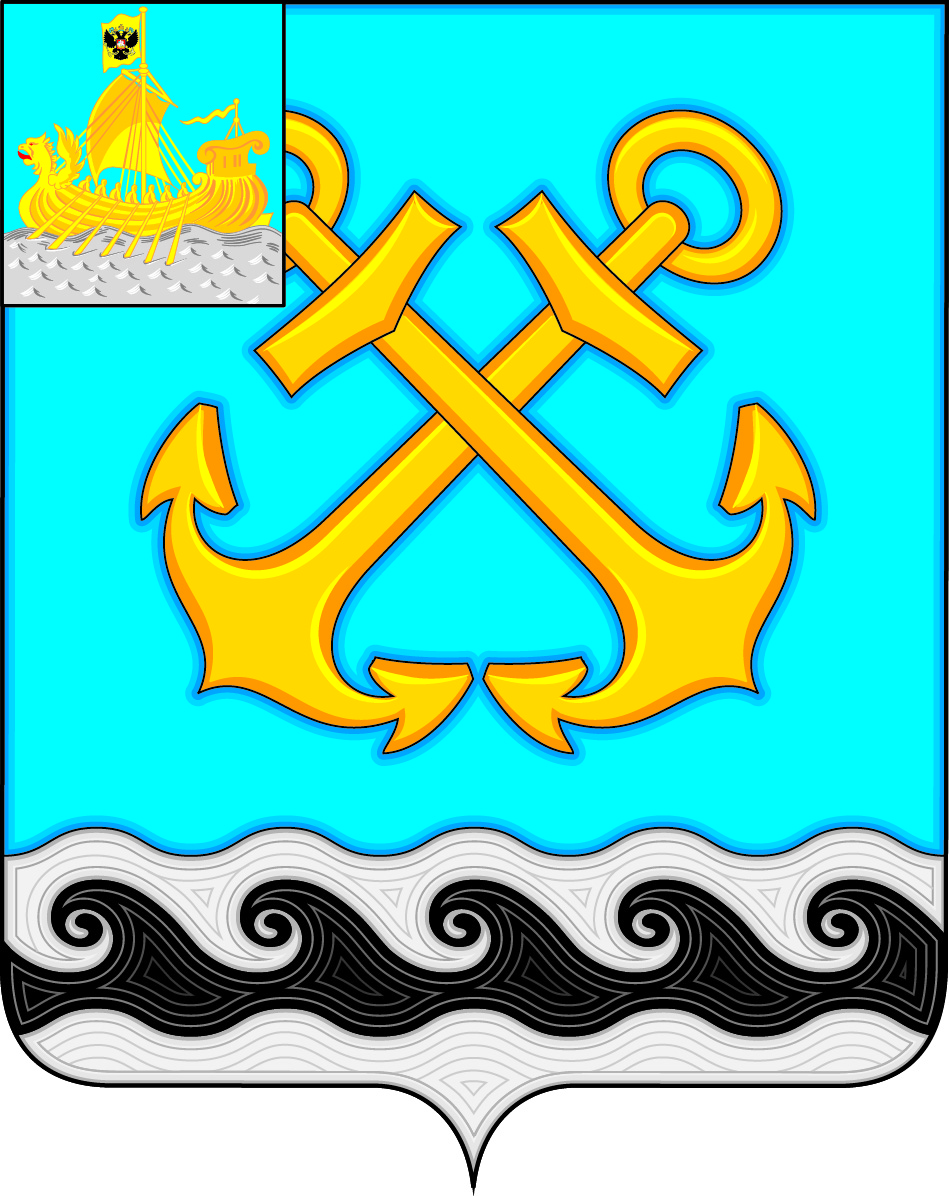 ЧЕРНОПЕНСКИЙ  ВЕСТНИКИнформационный бюллетень Учредитель: Совет депутатов Чернопенского сельского поселения Костромского муниципального районаКостромской областиИнформационный бюллетеньвыходит с 30 ноября 2006 года             № 6          четверг 07 апреля 2016 года Сегодня в номере:О внесении изменений и дополнений в Решение Совета депутатов МО Чернопенское сельское поселение от 18.12.2015 г. № 77 ( в ред  решения Совета депутатов  №1 от 28.01.2016, от 25.02.2016 г. № 7) (Решение Совета депутатов от 31.03.2016 г. № 11).О внесении изменений в решение Совета депутатов Чернопенского сельского поселения от 25.09.2016 № 50 «О порядке расчета арендной платы за использование муниципального имущества Чернопенского сельского поселения»  (Решение Совета депутатов от 31.03.2016 г. № 12).О согласии населения на изменение границ муниципального образования Чернопенское сельское поселение в связи с присоединением  земельного участка (Решение Совета депутатов от 31.03.2016 г. № 13).Об информации о проведенных мероприятиях   по решению земельных вопросов за 2015 год Администрацией Чернопенского сельского поселения. (Решение Совета депутатов от 31.03.2016 г. № 15).Об информации о проведенных мероприятиях по реализации переданных на уровень сельского поселения государственных полномочий и реализации мероприятий  по отдельным вопросам  местного значения за 2015 год Администрацией Чернопенского сельского поселения и планах работы на 2016 год. (Решение Совета депутатов от 31.03.2016 г. № 16).О создании рабочей группы по вопросам водоснабжения, водоотведения, теплоснабжения в Чернопенском сельском поселении Костромского муниципального района Костромской области. (Решение Совета депутатов от 31.03.2016 г. № 17).Об организации пропуска паводковых вод в период весеннего половодья  2016 года. (Распоряжение главы поселения от 07.04.2016 г. № 1).О внесении изменений в постановление администрации Чернопенского сельского поселения от 16.02.2016 № 21 «О реорганизации путем слияния МКУ ЦКМ  «Сухоноговский» Костромского муниципального района Костромской области и МКУ «СЦ им. А. И. Шелюхина»  и создании Муниципального казенного учреждения Центра культуры и спорта «Сухоноговский» Чернопенского сельского поселения» (Постановление администрации от 25.03.2016 г. № 40)О проведении работ по санитарной очистке и благоустройству Чернопенского сельского поселения Костромского муниципального района Костромской области в 2016 году. (Постановление  администрации от 24.03.2016 г. № 39)КОСТРОМСКАЯ ОБЛАСТЬКОСТРОМСКОЙ МУНИЦИПАЛЬНЫЙ РАЙОНСОВЕТ ДЕПУТАТОВ ЧЕРНОПЕНСКОГО СЕЛЬСКОГО ПОСЕЛЕНИЯвторого созываРЕШЕНИЕ31 марта 2016  года  №  11   	   					   п. СухоноговоЗаслушав информацию  экономиста  с  об изменении доходной и расходной части бюджета  Чернопенского сельского поселения на 2016 год , Совет депутатов решил:  1. Внести следующие изменения и дополнения в решение Совета депутатов  № 77 от 18 декабря 2015  года  «О бюджете Чернопенского сельского поселения Костромского муниципального района на 2016 год»  ( в редакции решения  от 28.01.2016 г № 1№ 7 от 25.02.2016г.)1.1.  Увеличить       доходную часть    бюджета  на   900 425    рублей,  в том числе за счет   увеличения  собственных средств на 250 рублей, за счет увеличения       безвозмездных  поступлений   на 900 200 рублей.1.2.   Увеличить     расходную часть бюджета  поселения  на   899 510  рублей. 1.3 .Пункт 1 решения  изложить в следующей редакции:  Утвердить бюджет Чернопенского сельского поселения на 2016 год,  с учетом внесенных изменений по доходам  в размере  12 700 512 рублей , по расходам в размере  13 583 501   рубль ,с дефицитом бюджета   882 898    рублей.1.4. Приложение №1 « Источники финансирования  дефицита бюджета Чернопенского сельского поселения»,  Приложение  № 5 «Объем поступлений доходов в бюджет Чернопенского сельского поселения на 2016 г.», Приложение № 6 «Распределение    бюджетных  ассигнований по разделам, подразделам, целевым статьям и видам расходов классификации расходов  бюджетов РФ бюджета  Чернопенского сельского поселения      на 2016 год»  изложить в новой редакции.   2. Настоящее решение вступает в силу с момента подписания и подлежит  опубликованию  в информационном бюллетене «Чернопенский вестник».Глава Чернопенского сельского поселенияКостромского муниципального районаКостромской области					                     В.Ф. НовиковПриложение №1к решению Совета депутатовЧернопенского сельского № 11 от 25.02.2016г.Источники финансирования дефицитабюджета Чернопенского  сельского поселения на 2016 год                                                                                               ******КОСТРОМСКАЯ ОБЛАСТЬКОСТРОМСКОЙ МУНИЦИПАЛЬНЫЙ РАЙОНСОВЕТ ДЕПУТАТОВ ЧЕРНОПЕНСКОГО СЕЛЬСКОГО ПОСЕЛЕНИЯвторого созываРЕШЕНИЕ 31 марта 2016 года №	12				               	п. Сухоногово        Руководствуясь  Постановлением  администрации Костромской области от 11.06.2010 № 193-а «О порядке расчета арендной платы за использование  государственного имущества Костромской области», Положением  “О порядке управления и распоряжения муниципальным имуществом Чернопенского сельского поселения”, утвержденного решением Совета депутатов Чернопенского сельского поселения от 25.08.2011 г. № 42 (в ред. решения Совета депутатов от 29.12.2011 г. № 70), в целях регулирования ставок арендной платы по договорам аренды     муниципального     имущества    Чернопенского сельского поселения,  обеспечения  поступлений доходов в  бюджет Чернопенского сельского поселения, Совет депутатов решил:       1.  Внести  изменения  в  решение  Совета  депутатов   Чернопенского сельского поселения от 25.09.2016 № 50 «О порядке расчета арендной платы за использование муниципального имущества Чернопенского сельского поселения»:          1.1 Пункт 3 решения изложить в новой редакции:        «3. Утвердить минимальную ставку арендной платы 1 кв. метра в год за использование муниципального имущества Чернопенского сельского поселения в размере 300 рублей».        2.  Настоящее  решение  подлежит   опубликованию в информационном бюллетене «Чернопенский вестник» и вступает в силу с 1 апреля 2016 года.Глава Чернопенского сельского поселения Костромского муниципального районаКостромской области                                                                        В. Ф. НовиковКОСТРОМСКАЯ ОБЛАСТЬКОСТРОМСКОЙ МУНИЦИПАЛЬНЫЙ РАЙОНСОВЕТ ДЕПУТАТОВ ЧЕРНОПЕНСКОГО СЕЛЬСКОГО ПОСЕЛЕНИЯвторого созываРЕШЕНИЕ 31 марта 2016 года №	13				               	п. СухоноговоО согласии населения на изменение границмуниципального образования Чернопенское сельское поселение в связи с присоединением земельного участка          В соответствии с Федеральным законом от 06.10.2013 № 131-ФЗ «Об общих принципах организации местного самоуправления в Российской Федерации», Уставом муниципального образования Чернопенское сельское поселение Костромского муниципального района Костромской области,  на основании  итогового протокола по результатам публичных слушаний от 30.03.2012года,  Совет  депутатов Чернопенского  сельского поселения Костромского муниципального района решил:        1. Выразить согласие населения муниципального образования Чернопенское сельское поселение Костромского муниципального района Костромской области на изменение границ муниципального образования Чернопенское сельское поселение в связи с присоединением земельного участка ориентировочной площадью 2,5 га из границ Сидоровского сельского поселения Красносельского муниципального района Костромской области.      2. Администрации Чернопенского сельского поселения направить данное решение в адрес администрации Костромского муниципального района Костромской области для подготовки  необходимых документов по вопросу внесения законодательной инициативы в Костромскую областную Думу по внесению изменений в Закон Костромской области от 30.12.2004 № 237-ЗКО «Об установлении границ муниципальных образований в Костромской области и наделении их статусом».       3. Настоящее решение вступает в силу с момента официального опубликования в информационном бюллетене "Чернопенский вестник".Глава Чернопенского сельского поселения Костромского муниципального районаКостромской области						         	В.Ф. Новиков                         КОСТРОМСКАЯ ОБЛАСТЬКОСТРОМСКОЙ МУНИЦИПАЛЬНЫЙ РАЙОНСОВЕТ ДЕПУТАТОВЧЕРНОПЕНСКОГО СЕЛЬСКОГО ПОСЕЛЕНИЯвторого созываРЕШЕНИЕ31 марта  2016 года       №  14 					п. СухоноговоЗаслушав информацию главного специалиста администрации Чернопенского сельского поселения  Украсиной О.А. о проведенных мероприятиях по решению земельных вопросов за 2015 год Администрацией Чернопенского сельского поселения и о плановых мероприятиях по повышению доходной части бюджета в рамках действующего законодательства в части земельных вопросов на 2016 год, Совет депутатов Чернопенского сельского поселения РЕШИЛ:	1. Информацию главного специалиста администрации Чернопенского сельского поселения  Украсиной О.А. о проведенных мероприятиях по решению земельных вопросов за 2015 год и о плановых мероприятиях по повышению доходной части бюджета в рамках действующего законодательства в части земельных вопросов на 2016 год, принять к сведению.	2. Настоящее решение вступает в силу с момента  подписания.Глава Чернопенского сельского поселенияКостромского муниципального районаКостромской области					               	  В.Ф.Новиков
            КОСТРОМСКАЯ ОБЛАСТЬКОСТРОМСКОЙ МУНИЦИПАЛЬНЫЙ РАЙОН                                           СОВЕТ ДЕПУТАТОВЧЕРНОПЕНСКОГО СЕЛЬСКОГО ПОСЕЛЕНИЯ                                                   второго созываРЕШЕНИЕ 31  марта  2016 года       №   	15					п. СухоноговоРуководствуясь частью четвертой статьи 26 Избирательного кодекса Костромской области, Совет депутатов Чернопенского сельского поселения Костромского муниципального района Костромской области решил:1. Одобрить Обращение Совета депутатов Чернопенскогосельского поселения Костромского муниципального района Костромской области к избирательной комиссии Костромской области о возложении полномочий избирательной комиссии Чернопенского сельского поселения Костромского муниципального района Костромской области по подготовке и проведению на территории Чернопенского сельского поселения Костромского муниципального района Костромской области выборов в органы местного самоуправления, местного референдума, голосования по отзыву депутата Совета депутатов, главы сельского поселения, голосования по вопросам изменения границ сельского поселения, преобразования сельского поселения 2на территориальную избирательную комиссию Костромского района Костромской области (далее – Обращение) (прилагается).2. Направить указанное Обращение в избирательную комиссию Костромской области.Глава Чернопенского сельского поселенияКостромского муниципального районаКостромской области					               	  В.Ф.НовиковОбращениеСовета депутатов Чернопенского сельского поселенияКостромского муниципального района Костромской областиВ избирательную комиссию Костромской областиВ связи с отсутствием на территории Чернопенского сельского поселения Костромского муниципального района Костромской области избирательной комиссии муниципального образования, руководствуясь  пунктом 4 статьи 24 Федерального закона «Об основных гарантиях избирательных прав и права на участие в референдуме граждан Российской Федерации», частью четвертой статьи 26 Избирательного кодекса Костромской области, просим возложить полномочия избирательной комиссии Чернопенского сельского поселения Костромского муниципального района Костромской области по подготовке и проведению на территории Чернопенского сельского поселения Костромского муниципального района Костромской области выборов в органы местного самоуправления, местного референдума, голосования по отзыву депутата Совета депутатов, главы сельского поселения, голосования по вопросам изменения границ сельского поселения, преобразования сельского поселения на территориальную избирательную комиссию Костромского района Костромской области.Глава Чернопенского сельского поселенияКостромского муниципального районаКостромской области					               	       В.Ф.Новиков                        КОСТРОМСКАЯ ОБЛАСТЬКОСТРОМСКОЙ МУНИЦИПАЛЬНЫЙ РАЙОНСОВЕТ ДЕПУТАТОВЧЕРНОПЕНСКОГО СЕЛЬСКОГО ПОСЕЛЕНИЯвторого созываРЕШЕНИЕ 31  марта  2016 года   №   	16				п. СухоноговоЗаслушав информацию ведущего специалиста администрации Чернопенского сельского поселения  Савиной Г.В. о проведенных мероприятиях по реализации переданных на уровень сельского поселения государственных полномочий и реализации мероприятий  по отдельным вопросам  местного значения за 2015 год, Совет депутатов Чернопенского сельского поселения решил:Информацию ведущего специалиста администрации Чернопенского сельского поселения  Савиной Г.В. о проведенных мероприятиях по реализации переданных на уровень сельского поселения государственных полномочий и реализации мероприятий  по отдельным вопросам  местного значения за 2015 год  и планах работы на 2016 год принять к сведению. Настоящее решение вступает в силу с момента  подписания.Глава Чернопенского сельского поселенияКостромского муниципального районаКостромской области				               		  В.Ф.Новиков                        КОСТРОМСКАЯ ОБЛАСТЬКОСТРОМСКОЙ МУНИЦИПАЛЬНЫЙ РАЙОНСОВЕТ ДЕПУТАТОВЧЕРНОПЕНСКОГО СЕЛЬСКОГО ПОСЕЛЕНИЯвторого созываРЕШЕНИЕ 31  марта  2016 года    №   	17				п. Сухоногово	На основании ст. 7 Регламента Совета депутатов  Чернопенского сельского поселения Костромского муниципального района Костромской области, в соответствии со ст. 26 Устава муниципального образования Чернопенское сельское поселение, Совет депутатов решил:С целью осуществления контроля  за исполнением должностным лицом органов местного самоуправления полномочий по решению вопросов водоснабжения, водоотведения, теплоснабжения на территории Чернопенского сельского поселения создать рабочую группу из пяти депутатов Совета депутатов Чернопенского сельского поселения 2 созыва.Руководителем рабочей группы утвердить Сивкова Л.В. – депутата Совета депутатов Чернопенского сельского поселения 2 созыва.Сформировать состав рабочей группы из числа представителей постоянно действующих комиссий Совета депутатов Чернопенского сельского поселения  2 созыва (приложение № 1).Рабочая группа осуществляет полномочия до окончания срока полномочий Совета депутатов Чернопенского сельского поселения 2 созыва в соответствии с решением Совета депутатов Чернопенского сельского поселения.Рабочая группа представляет отчет Совету депутатов Чернопенского 2сельского поселения 2 созыва с необходимым письменным обоснованием сделанных  выводов, предложений и заключений.Настоящее решение вступает в силу с момента подписания и подлежит опубликованию в информационном бюллетене «Чернопенский вестник».Глава Чернопенского сельского поселенияКостромского муниципального районаКостромской области			               			  В.Ф.НовиковПриложение 1 к решению Совета депутатов от 31.03.2016 г. № 17Составрабочей группы по вопросам водоснабжения, водоотведения, теплоснабжения в Чернопенском сельском поселении Костромского муниципального района Костромской области.Руководитель группы – сивков Лев Владимирович.Члены группы:Клюквин Николай Александрович – председатель бюджетной комиссии.Лазутина Галина Павловна – председатель комиссии по экономической реформе и земельным отношениям.Соловьев Владимир Владимирович – председатель мандатной комиссии и по законодательству.Потапова Ольга Викторовна – председатель комиссии  по благоустройству. РОССИЙСКАЯ ФЕДЕРАЦИЯКОСТРОМСКАЯ ОБЛАСТЬГЛАВА ЧЕРНОПЕНСКОГО СЕЛЬСКОГО ПОСЕЛЕНИЯКОСТРОМСКОГО МУНИЦИПАЛЬНОГО РАЙОНАР А С П О Р Я Ж Е Н И Е7 апреля  2016 года      №  1                                                     	 п.СухоноговоОб организации пропуска паводковых вод в период весеннего половодья 2016 года    В целях повышения готовности органов управления, сил и средств Чернопенского сельского поселения к весеннему половодью, а также обеспечения безаварийного пропуска паводковых вод, недопущения гибели людей, обеспечения сохранности жилых и общественных зданий, объектов экономики, мостов, дорог, защитных гидротехнических сооружений и других материальных ценностей:         1.  Утвердить состав оперативной группы комиссии по предупреждению и ликвидации чрезвычайных ситуаций и обеспечению пожарной безопасности  (далее - КЧС и ПБ (приложение  № 1).    2.  Уточнить  план  действий по предупреждению и ликвидации чрезвычайных ситуаций в части организации пропуска паводковых вод в период весеннего половодья, эвакуации населения, материальных ценностей, скота из мест возможного затопления.        3.      Организовать         проведение      необходимых     мероприятий, обеспечивающих сохранность населённых пунктов, гидротехнических сооружений, мостов, дорог и других объектов, материальных ценностей от ледохода и паводковых вод  (приложение № 2).      4.  Проанализировать  складывающуюся   обстановку  на  возможное затопление населённых пунктов, объектов производственного назначения, животноводческих и складских помещений, возможной эвакуации людей, скота и других материальных ценностей и привлечения на выполнение противопаводковых мероприятий личного состава и транспортных средств.    5.    Контролировать    уровень  воды  на  гидротехнических сооружениях,находящихся в с. Чернопенье, д. Лунево для  принятия  срочных мер по предотвращению аварийных ситуаций.       6.    Контроль за выполнением настоящего распоряжения оставляю за собой.       7.   Настоящее распоряжение вступает в силу со дня его подписания и подлежит официальному опубликованию.Глава Чернопенского сельского поселения                                                                            В.Ф.Новиков           Приложение № 1                                                                        УТВЕРЖДЕН                                                                         распоряжением главы                                                                    Чернопенского сельского поселения                                                                          от 07.04.2016 № 1СОСТАВ оперативной группы комиссии по предупреждению и ликвидации чрезвычайных ситуаций и обеспечению пожарной безопасности                                                                         Приложение № 2                                                                        УТВЕРЖДЕН                                                                         распоряжением главы                                                                     Чернопенского сельского поселения                                                                          от 07.04.2016 № 1ПЛАН мероприятий по обеспечению сохранности населённых пунктов, гидротехнических сооружений, мостов и других объектов народного хозяйства на период весеннего половодья в 2016 году                                                                           Приложение № 1                                                                        УТВЕРЖДЕН                                                                         распоряжением главы                                                                    Чернопенского сельского поселения                                                                          от 07.04.2016 № 1СОСТАВ оперативной группы комиссии по предупреждению и ликвидации чрезвычайных ситуаций и обеспечению пожарной безопасности                                                                         Приложение № 2                                                                        УТВЕРЖДЕН                                                                         распоряжением главы                                                                     Чернопенского сельского поселения                                                                          от 07.04.2016 № 1ПЛАН мероприятий по обеспечению сохранности населённых пунктов, гидротехнических сооружений, мостов и других объектов народного хозяйства на период весеннего половодья в 2016 годуАДМИНИСТРАЦИЯ ЧЕРНОПЕНСКОГО СЕЛЬСКОГО ПОСЕЛЕНИЯКОСТРОМСКОГО МУНИЦИПАЛЬНОГО РАЙОНАКОСТРОМСКОЙ ОБЛАСТИП О С Т А Н О В Л Е Н И Е  25 марта  2016 года     №  40                                                            п.Сухоногово      В   соответствии   с Федеральным законом от 06.10.2003  № 131-ФЗ «Об общих принципах организации местного самоуправления в Российской Федерации»,  руководствуясь Уставом муниципального образования Чернопенское сельское поселение Костромского муниципального района Костромской области, в связи с длительностью организационных мероприятий,            администрация ПОСТАНОВЛЯЕТ:           1.	Пункт 1 постановления администрации Чернопенского сельского поселения от 16.02.2016 № 21 «О реорганизации путем слияния МКУ ЦКМ  «Сухоноговский» Костромского муниципального района Костромской области и МКУ «СЦ им. А. И. Шелюхина»  и создании Муниципального казенного учреждения Центра культуры и спорта «Сухоноговский» Чернопенского сельского поселения» изложить в новой редакции:     «1. Реорганизовать до 01 июня 2016 года путем слияния МКУ ЦКМ  «Сухоноговский» Костромского муниципального района Костромской области и   «МКУ  СЦ  им. А. И. Шелюхина»    и    создать    Муниципальное   казенное учреждение   Центр   культуры   и    спорта   «Сухоноговский»   Чернопенского сельского поселения Костромского муниципального района Костромской области.».      2.    Директору      МКУ    ЦКМ    «Сухоноговский»   Костромского муниципального района Костромской области Ляпустиной Елене Евгеньевне осуществить соответствующие регистрационные действия в налоговых органах в установленные действующим законодательством сроки.        3.  Настоящее   постановление   вступает   в   силу  со   дня подписания, подлежит опубликованию в информационном бюллетене «Чернопенский вестник».       4.    Контроль  за исполнением настоящего постановления оставляю за собой.Глава Чернопенского сельского поселения     		                                                    В.Ф.Новиков   АДМИНИСТРАЦИЯ ЧЕРНОПЕНСКОГО СЕЛЬСКОГО ПОСЕЛЕНИЯ              КОСТРОМСКОГО МУНИЦИПАЛЬНОГО РАЙОНА                    КОСТРОМСКОЙ ОБЛАСТИ                     П О С Т А Н О В Л Е Н И Е24 марта 2016 года     №   39 						        п. СухоноговоВ целях обеспечения санитарного содержания и благоустройства Чернопенского сельского поселения Костромского муниципального района, предупреждения возникновения и распространения инфекционных заболеваний, обусловленных воздействием на человека факторов среды обитания и руководствуясь п ст.14 Федерального Закона от 06.10.2003 г. №131-ФЗ «Об общих принципах организации местного самоуправления в Российской Федерации», п. 2 ст. 7 Федерального закона от 10.01.2002 г. №7-ФЗ «Об охране окружающей среды», п. 2 ст. 8 Федерального закона от 24.06.1998 г. № 89-ФЗ «Об отходах производства и потребления», Законом Костромской области от 21.07.2008 г. № 352-4-ЗКО «Кодекс Костромской области об административных правонарушениях», Уставом муниципального образования Чернопенское сельское поселение Костромского муниципального района Костромской области,  администрация ПОСТАНОВЛЯЕТ:1. Утвердить  план  мероприятий  по  санитарной  очистке  и  благоустройству  Чернопенского сельского поселения  в весенне-осенний период 2016 года (Приложение №1).2. Создать организационно-контрольную комиссию по санитарной очистке и благоустройству Чернопенского сельского поселения  (Приложение № 2).3. Ведущему специалисту администрации Чернопенского сельского поселения Савиной Г. В.   обеспечить освещение хода выполнения мероприятий по санитарной очистке и благоустройству Чернопенского сельского поселения  через средства массовой информации -  информационный бюллетень «Чернопенский вестник».4. Главному специалисту администрации  Чернопенского сельского поселения Аристовой Е.Н.:4.1.  обеспечить освещение хода выполнения мероприятий по санитарной очистке и благоустройству Чернопенского сельского поселения  на официальном сайте администрации Чернопенского сельского поселения;4.2. довести настоящее постановление до заинтересованных лиц, согласно плана мероприятий.5. Контроль  за  выполнением настоящего постановления оставляю за собой.6. Настоящее постановление вступает в силу со дня его опубликования в информационном бюллетене «Чернопенский вестник».ГлаваЧернопенского сельского поселения                                            В. Ф. НовиковПЛАН МЕРОПРИЯТИЙОрганизационно-контрольная комиссияпо санитарной очистке и благоустройству  Чернопенского сельского поселения Костромского муниципального района Костромской областиПерлова Т.В. – заместитель главы администрации Чернопенского сельского поселения.Потапова О. В. – председатель постоянно-действующей депутатской комиссии по благоустройству.Савина Г.В. – ведущий специалист администрации Чернопенского сельского поселения. Украсина О. А.-  главный специалист администрации Чернопенского сельского поселения.Михеева Е. А., зам. директора по молодёжной политике   ЦКМ «Сухоноговский».Лоскутова Е.А. – учитель биологии Чернопенской средней общеобразовательной школы (по согласованию).Скрябин С.С. – старший участковый уполномоченный   полиции и ПДН МО МВД России «Костромской» (по согласованию).Информационный бюллетень учрежден Советом депутатов Чернопенского сельского поселения.Выходит по мере необходимости, но не реже 1 раза в месяц, тираж 7 экз.Адрес издательства: п.Сухоногово, пл.Советская, 3Контактный телефон: 664-963Ответственный за выпуск: Савина Г.В.О внесении изменений и дополнений в Решение Совета депутатов МО Чернопенское сельское поселение от 18.12.2015 г. № 77 ( в ред  решения Совета депутатов  №1 от 28.01.2016, от 25.02.2016 г. № 7)КодНаименованиеСумма(руб.)000 01 00 00 00 00 0000 000Источники внутреннего финансирования бюджета882 898000 01 02 00 00 00 0000 000Кредиты  кредитных организаций в валюте Российской Федерации700 052000 01 02 00 00 00 0000 700Получение  кредитов от кредитных организаций в валюте  Российской Федерации 700 052000 01 02 00 00 10 0000 710Получение  кредитов от кредитных организаций  бюджетами  сельских поселений в валюте  Российской Федерации 700 052000 01 05 00 00 00 0000 000Изменение остатков средств на счетах по учету средств бюджета182 937000 01 05 00 00 00 0000 500Увеличение остатков средств бюджетов-12 700 512000 01 05 02 00 00 0000 500Увеличение прочих остатков средств бюджетов-12 700 512000 01 05 02 01 00 0000 510Увеличение прочих остатков денежных средств бюджетов-12 700 512000 01 05 02 01 10 0000 510Увеличение прочих остатков денежных средств бюджетов  сельских поселений-12 700 512000 01 05 00 00 00 0000 600Уменьшение остатков средств бюджетов13 583 501   000 01 05 02 00 00 0000 600Уменьшение прочих остатков средств бюджетов13 583 501   000 01 05 02 01 00 0000 610Уменьшение прочих остатков денежных средств бюджетов13 583 501   000 01 05 02 01 10 0000 610Уменьшение прочих остатков денежных средств бюджетов  сельских поселений13 583 501   ИТОГО882 898Приложение № 5 к решению Совета депутатов  Чернопенского сельского поселения Костромского муниципального района   №  от 31.03.2016гОбъем поступлений доходов в бюджет Чернопенского  сельского поселения на 2016 годОбъем поступлений доходов в бюджет Чернопенского  сельского поселения на 2016 годОбъем поступлений доходов в бюджет Чернопенского  сельского поселения на 2016 годКод бюджетной классификацииНаименование кодов классификации доходов бюджетовНа 31.03.2016г  рублейНАЛОГОВЫЕ  ДОХОДЫ8 586 98710102000010000110Налог  на доходы физических лиц1 843 25010102010010000110Налог на доходы физических лиц с доходов, источником которых является налоговый агент, за исключением доходов, в отношении которых исчисление и уплата налога осуществляются в соответствии со статьями 227, 2271 и 228 Налогового кодекса Российской Федерации1 767 000,0010102020010000110Налог на доходы физических лиц с доходов, полученных от осуществления деятельности физическими лицами, зарегистрированными в качестве индивидуальных предпринимателей, нотариусов, занимающихся частной практикой, адвокатов, учредивших адвокатские кабинеты и других лиц, занимающихся частной практикой в соответствии со статьей 227 Налогового кодекса Российской Федерации13 000,0010102030010000110Налог  на доходы физических лиц с доходов,полученных физическими лицами  в соответствии  со статьей 228 НК РФ63 000,0010102040010000110Налог на доходы физических лиц в виде фиксированных авансовых платежей с доходов, полученных физическими лицами, являющимися иностранными гражданами, осуществляющими трудовую деятельность по найму у физических лиц на основании патента в соответствии со статьей 227.1 Налогового кодекса Российской Федерации (сумма платежа (перерасчеты, недоимка и задолженность по соответствующему платежу, в том числе по отмененному)250,0010300000000000000Налоги на товары (работы, услуги), реализуемые на территории Российской Федерации510 73710302230010000110Доходы от уплаты акцизов на дизельное топливо, подлежащие распределению между бюджетами субъектов Российской Федерации и местными бюджетами с учетом установленных дифференцированных нормативов отчислений в местные бюджеты.181 223,0010302240010000110Доходы от уплаты акцизов на моторные масла для дизельных и (или) карбюраторных (инжекторных) двигателей, подлежащие распределению между бюджетами субъектов Российской Федерации и местными бюджетами с учетом установленных дифференцированных нормативов отчислений в местные бюджеты2 753,0010302250010000110Доходы от уплаты акцизов на автомобильный бензин, подлежащие распределению между бюджетами субъектов Российской Федерации и местными бюджетами с учетом установленных дифференцированных нормативов отчислений в местные бюджеты395 538,0010302260010000110Доходы от уплаты акцизов на прямогонный бензин, подлежащие распределению между бюджетами субъектов Российской Федерации и местными бюджетами с учетом установленных дифференцированных нормативов отчислений в местные бюджеты-68 777,0010500000000000000Налог    на совокупный доход787 00010501010010000110Налог, взимаемый с налогоплательщиков, выбравших в качестве объекта налогообложения  доходы.116 000,0010501020010000110Налог, взимаемый с налогоплательщиков, выбравших в качестве объекта налогообложения  доходы, уменьшенные на величину расходов286 000,0010501050010000110Минимальный налог, зачисляемый в бюджеты субъектов РФ153 000,0010503010010000110Единый сельскохозяйственный налог232 000,0010600000000000000Налоги на  имущество5 440 00010601030100000110Налог на имущество физических лиц, взимаемый по ставкам, применяемым к объектам налогообложения, расположенным в границах сельских  поселений246 000,00106060331 0000110Земельный налог с организаций, обладающих земельным участком, расположенным в границах сельских поселений2 676 000,00 10606043100000110Земельный налог с физических лиц, обладающих земельным участком, расположенным в границах сельских поселений2 518 000,0010800000000000000Государственная пошлина6 00010804020010000110Государственная пошлина за совершение нотариальных действий должностными лицами органов местного самоуправления, уполномоченными в соответствии с законодательными актами Российской Федерации на совершение нотариальных действий (сумма платежа (перерасчеты, недоимка и задолженность по соответствующему платежу, в том числе по отмененному))6 000,00НЕНАЛОГОВЫЕ   ДОХОДЫ468 42510900000000000000ЗАДОЛЖЕННОСТЬ И ПЕРЕРАСЧЕТЫ ПО ОТМЕНЕННЫМ НАЛОГАМ СБОРАМ И ИНЫМ ОБЯЗАТЕЛЬНЫМ ПЛАТЕЖАМ010904053100000110Земельный налог (по обязательствам, возникшим до 1 января 2006 года), мобилизуемый на территориях сельских поселений0,0011100000000000000ДОХОДЫ ОТ ИСПОЛЬЗОВАНИЯ ИМУЩЕСТВА, НАХОДЯЩЕГОСЯ В  ГОСУДАРСТВЕННОЙ И  МУНИЦИПАЛЬНОЙ СОБСТВЕННОСТИ294 42511105075100000120Доходы от сдачи в аренду имущества, составляющего казну сельских поселений (за исключением земельных участков)34 425,0011109045100000120Прочие поступления от использования имущества, находящегося в собственности сельских поселений (за исключением имущества муниципальных бюджетных и автономных учреждений, а также имущества муниципальных унитарных предприятий, в том числе казенных)260 000,0011301995100000130Прочие доходы от оказания платных услуг (работ) получателями средств бюджетов сельских поселений170 000,0011406013100000430Доходы от продажи земельных участков, государственная собственность на которые не разграничена и которые расположены в границах сельских поселений0,0011651040020000140Денежные взыскания (штрафы), установленные законами субъектов Российской Федерации за несоблюдение муниципальных правовых актов, зачисляемые в бюджеты поселений4 000,00Итого собственных доходов:9 055 41220200000000000000БЕЗВОЗМЕЗДНЫЕ ПОСТУПЛЕНИЯ ОТ ДРУГИХ БЮДЖЕТОВ БЮДЖЕТНОЙ СИСТЕМЫ РФ3 615 10020201001100000151Дотации на выравнивание бюджетной обеспеченности (средства областного фонда финансовой поддержки)498 000,0020203015100000151Субвенции бюджетам сельских поселений на осуществление первичного воинского учета на территориях, где отсутствуют военные комиссариаты197 300,020203003100000151Субвенции бюджетам сельских поселений на государственную регистрацию актов гражданского состояния14 500,0020203999100000151Прочие субвенции бюджетам   сельских  поселений5 100,0020204014100000151Межбюджетные трансферты, передаваемые бюджетам сельских поселений из бюджетов муниципальных районов на осуществление части полномочий по решению вопросов местного значения в соответствии с заключенными соглашениями2 070 800,00Межбюджетные трансферты, передаваемые бюджетам сельских  поселений из бюджетов муниципальных районов на осуществление части полномочий по решению вопросов местного значения в соответствии с заключенными соглашениями( для  оплаты  услуг  по разработке проектно-сметной документации   для  проведения  капитального ремонта  гидротехнических сооружений  )2 000 000,00Межбюджетные трансферты, передаваемые бюджетам  сельских  поселений  на строительство (реконструкцию), ремонт и содержание автомобильных дорог общего пользования70 800,0020204999100000151Прочие межбюджетные трансферты, передаваемые бюджетам поселений829 400,0020700000000000000ПРОЧИЕ БЕЗВОЗМЕЗДНЫЕ ПОСТУПЛЕНИЯ30 00020705020100000180Поступления от денежных пожертвований, предоставляемых физическими лицами получателям средств бюджетов сельских поселений30 000,0021905000100000151Возврат  остатков  субсидий, субвенций  и иных  межбюджетных трансфертов ,имеющих целевое назначение, прошлых лет из бюджетов сельских поселений0,00Итого безвозмездных поступлений3 645 100Всего доходов12 700 512Приложение № 6 к решению Совета депутатов  Чернопенского сельского поселения Костромского муниципального района  от № от 31.03.2016гПриложение № 6 к решению Совета депутатов  Чернопенского сельского поселения Костромского муниципального района  от № от 31.03.2016гПриложение № 6 к решению Совета депутатов  Чернопенского сельского поселения Костромского муниципального района  от № от 31.03.2016гПриложение № 6 к решению Совета депутатов  Чернопенского сельского поселения Костромского муниципального района  от № от 31.03.2016гПриложение № 6 к решению Совета депутатов  Чернопенского сельского поселения Костромского муниципального района  от № от 31.03.2016гПриложение № 6 к решению Совета депутатов  Чернопенского сельского поселения Костромского муниципального района  от № от 31.03.2016гПриложение № 6 к решению Совета депутатов  Чернопенского сельского поселения Костромского муниципального района  от № от 31.03.2016гПриложение № 6 к решению Совета депутатов  Чернопенского сельского поселения Костромского муниципального района  от № от 31.03.2016гПриложение № 6 к решению Совета депутатов  Чернопенского сельского поселения Костромского муниципального района  от № от 31.03.2016гПриложение № 6 к решению Совета депутатов  Чернопенского сельского поселения Костромского муниципального района  от № от 31.03.2016гПриложение № 6 к решению Совета депутатов  Чернопенского сельского поселения Костромского муниципального района  от № от 31.03.2016гПриложение № 6 к решению Совета депутатов  Чернопенского сельского поселения Костромского муниципального района  от № от 31.03.2016гВедомственная структура , распределение бюджетных ассигнований по разделам, подразделам, целевым статьям и видам расходов классификации расходов бюджетов Российской Федерации бюджета Чернопенского  сельского поселения на 2016 годВедомственная структура , распределение бюджетных ассигнований по разделам, подразделам, целевым статьям и видам расходов классификации расходов бюджетов Российской Федерации бюджета Чернопенского  сельского поселения на 2016 годВедомственная структура , распределение бюджетных ассигнований по разделам, подразделам, целевым статьям и видам расходов классификации расходов бюджетов Российской Федерации бюджета Чернопенского  сельского поселения на 2016 годВедомственная структура , распределение бюджетных ассигнований по разделам, подразделам, целевым статьям и видам расходов классификации расходов бюджетов Российской Федерации бюджета Чернопенского  сельского поселения на 2016 годВедомственная структура , распределение бюджетных ассигнований по разделам, подразделам, целевым статьям и видам расходов классификации расходов бюджетов Российской Федерации бюджета Чернопенского  сельского поселения на 2016 годВедомственная структура , распределение бюджетных ассигнований по разделам, подразделам, целевым статьям и видам расходов классификации расходов бюджетов Российской Федерации бюджета Чернопенского  сельского поселения на 2016 годВедомственная структура , распределение бюджетных ассигнований по разделам, подразделам, целевым статьям и видам расходов классификации расходов бюджетов Российской Федерации бюджета Чернопенского  сельского поселения на 2016 годВедомственная структура , распределение бюджетных ассигнований по разделам, подразделам, целевым статьям и видам расходов классификации расходов бюджетов Российской Федерации бюджета Чернопенского  сельского поселения на 2016 годВедомственная структура , распределение бюджетных ассигнований по разделам, подразделам, целевым статьям и видам расходов классификации расходов бюджетов Российской Федерации бюджета Чернопенского  сельского поселения на 2016 годВедомственная структура , распределение бюджетных ассигнований по разделам, подразделам, целевым статьям и видам расходов классификации расходов бюджетов Российской Федерации бюджета Чернопенского  сельского поселения на 2016 годВедомственная структура , распределение бюджетных ассигнований по разделам, подразделам, целевым статьям и видам расходов классификации расходов бюджетов Российской Федерации бюджета Чернопенского  сельского поселения на 2016 годНаименованиеКод администратораРаздел, подразделРаздел, подразделЦелевая статьяЦелевая статьяВид расходовВид расходовВид расходов Сумма,руб 31.03.2016г Сумма,руб 31.03.2016гАдминистрация Чернопенского  сельского поселения999Общегосударственные вопросы010001005 485 079,005 485 079,00Функционирование высшего должностного лица субъекта Российской Федерации и муниципального образования01020102515 050,00515 050,00Расходы на выплаты по оплате труда работников органов местного самоуправления00200001100020000110515 050,00515 050,00Расходы на выплаты персоналу в целях обеспечения функций государственными (муниципальными) органами, казенными учреждениями, органами управления внебюджетными фондами.100100100515 050,00515 050,00Функционирование Правительства Российской Федерации, высших исполнительных органов государственной власти субъектов Российской Федерации, местных администраций010401042 151 164,002 151 164,00Расходы на выплаты по оплате труда работников органов местного самоуправления002000011000200001101 822 750,001 822 750,00Расходы на выплаты персоналу в целях обеспечения функций государственными (муниципальными) органами, казенными учреждениями, органами управления внебюджетными фондами.1001001001 822 750,001 822 750,00Расходы на обеспечение  функций органов   местного самоуправления 00200001900020000190323 314,00323 314,00Закупка товаров, работ и услуг для государственных (муниципальных) нужд200200200321 150,00321 150,00Иные бюджетные ассигнования8008008002 164,002 164,00Выполнение полномочий по составлению протоколов об административных правонарушениях002007209000200720905 100,005 100,00Закупка товаров, работ и услуг для государственных (муниципальных) нужд2002002005 100,005 100,00Обеспечение проведения выборов и референдумов010701070,000,00Обеспечение проведения выборов020002002002000200200,000,00Закупка товаров, работ и услуг для государственных (муниципальных) нужд2002002000,000,00Резервные фонды0111011110 000,0010 000,00Резервные фонды местных администраций0700020500070002050010 000,0010 000,00Иные бюджетные ассигнования80080080010 000,0010 000,00Другие общегосударственные вопросы011301132 808 865,002 808 865,00Государственная регистрация актов гражданского состояния0020059303002005930314 500,0014 500,00Закупка товаров, работ и услуг для государственных (муниципальных) нужд20020020014 500,0014 500,00Содержание и обслуживание казны сельского поселения090002100009000210001 175 600,001 175 600,00Закупка товаров, работ и услуг для государственных (муниципальных) нужд2002002001 175 600,001 175 600,00Выполнение  других обязательств государства092002030009200203002 441,002 441,00Закупка товаров, работ и услуг для государственных (муниципальных) нужд2002002000,000,00Иные бюджетные ассигнования8008008002 441,002 441,00Расходы на обеспечение  деятельности (оказания услуг) подведомственных  учреждений ( МКУ «ЦБ Чернопенского сельского поселения»)093000059009300005901 546 400,001 546 400,00Расходы на выплаты персоналу в целях обеспечения функций государственными (муниципальными) органами, казенными учреждениями, органами управления внебюджетными фондами.1001001001 305 100,001 305 100,00Закупка товаров, работ и услуг для государственных (муниципальных) нужд200200200239 300,00239 300,00Иные бюджетные ассигнования8008008002 000,002 000,00Межбюджетные трансферты бюджетам муниципальных районов из бюджетов поселений и межбюджетные трансферты бюджетам поселений из бюджетов муниципальных районов на осуществление части полномочий по решению вопросов местного значения в соответствии с заключенными соглашениями52100Д060052100Д060069 924,0069 924,00Межбюджетные трансферты  50050050069 924,0069 924,00Национальная оборона02000200350 738,00350 738,00Мобилизационная и вневойсковая подготовка02030203350 738,00350 738,00Осуществление первичного воинского учета на территориях, где отсутствуют военные комиссариаты00200511800020051180197 300,00197 300,00Расходы на выплаты персоналу в целях обеспечения функйий государственными (муниципальными) органами, казенными учреждениями, органами управления внебюджетными фондами.100100100197 300,00197 300,00Закупка товаров, работ и услуг для государственных (муниципальных) нужд2002002000,000,00Расходы на выплаты по оплате труда работников органов местного самоуправления00200001100020000110152 796,00152 796,00Расходы на выплаты персоналу в целях обеспечения функций государственными (муниципальными) органами, казенными учреждениями, органами управления внебюджетными фондами.100100100152 796,00152 796,00Расходы на обеспечение  функций органов   местного самоуправления 00200001900020000190642,00642,00Закупка товаров, работ и услуг для государственных (муниципальных) нужд200200200642,00642,00Национальная безопасность и правоохранительная деятельность0300030020 000,0020 000,00Защита населения и территории от чрезвычайных ситуаций природного и техногенного характера, гражданская оборона0309030910 000,0010 000,00Предупреждение и ликвидация последствий чрезвычайных ситуаций и стихийных бедствий природного и техногенного характера2180020100218002010010 000,0010 000,00Закупка товаров, работ и услуг для государственных (муниципальных) нужд20020020010 000,0010 000,00Обеспечение пожарной безопасности0310031010 000,0010 000,00Обеспечение пожарной безопасности2020026700202002670010 000,0010 000,00Закупка товаров, работ и услуг для государственных (муниципальных) нужд20020020010 000,0010 000,00Национальная экономика040004002 943 260,002 943 260,00Водное хозяйство040604062 014 000,002 014 000,00Мероприятия в области  использования ,охраны водных объектов  и гидротехнических сооружений2800020110280002011014 000,0014 000,00Закупка товаров, работ и услуг для государственных (муниципальных) нужд2002002007 000,007 000,00Муниципальная адресная инвестиционная программа 796000000079600000002 000 000,002 000 000,00Закупка товаров, работ и услуг для государственных (муниципальных) нужд2002002002 000 000,002 000 000,00Дорожное хозяйство (дорожные фонды)04090409752 260,00752 260,00Содержание автомобильных дорог и инженерных сооружений на них в границах городских округов и поселений в рамках благоустройства3150020200315002020070 800,0070 800,00Закупка товаров, работ и услуг для государственных (муниципальных) нужд20020020070 800,0070 800,00Муниципальный  дорожный  фонд31500205003150020500681 460,00681 460,00Закупка товаров, работ и услуг для государственных (муниципальных) нужд200200200681 460,00681 460,00Другие вопросы в области национальной экономики04120412177 000,00177 000,00Мероприятия по землеустройству и землепользованию34000203103400020310177 000,00177 000,00Закупка товаров, работ и услуг для государственных (муниципальных) нужд200200200177 000,00177 000,00Жилищно-коммунальное хозяйство050005001 483 474,001 483 474,00Жилищное хозяйство05010501209 124,00209 124,00Мероприятия в области жилищного хозяйства3600020410360002041015 000,0015 000,00Закупка товаров, работ и услуг для государственных (муниципальных) нужд20020020015 000,0015 000,00Иные бюджетные ассигнования8008008000,000,00Капитальный ремонт муниципального жилого фонда36000204203600020420194 124,00194 124,00Закупка товаров, работ и услуг для государственных (муниципальных) нужд200200200194 124,00194 124,00Коммунальное хозяйство05020502281 700,00281 700,00Мероприятия в области  коммунального хозяйства36100205103610020510281 700,00281 700,00Закупка товаров, работ и услуг для государственных (муниципальных) нужд200200200281 700,00281 700,00Иные бюджетные ассигнования8008008000,000,00Благоустройство050305031 198 750,001 198 750,00Уличное освещение60000202106000020210602 000,00602 000,00Закупка товаров, работ и услуг для государственных (муниципальных) нужд200200200602 000,00602 000,00Озеленение60000202206000020220225 000,00225 000,00Закупка товаров, работ и услуг для государственных (муниципальных) нужд200200200225 000,00225 000,00Организация и содержание  мест захоронения6000020230600002023034 000,0034 000,00Закупка товаров, работ и услуг для государственных (муниципальных) нужд20020020034 000,0034 000,00Прочие мероприятия по благоустройству60000202406000020240337 750,00337 750,00Закупка товаров, работ и услуг для государственных (муниципальных) нужд200200200337 750,00337 750,00Социальное обеспечение и иные выплаты населению3003003000,000,00Иные бюджетные ассигнования8008008000,000,00Образование070007004 500,004 500,00Другие вопросы в области образования070907094 500,004 500,00Проведение  мероприятий для детей  и молодежи.436002090043600209004 500,004 500,00Социальное обеспечение и иные выплаты населению3003003004 500,004 500,00Культура, кинематография080008002 751 700,002 751 700,00Культура080108012 751 700,002 751 700,00Расходы на обеспечение деятельности (оказание услуг) подведомственных учреждений440000059044000005902 679 950,002 679 950,00Расходы на выплаты персоналу в целях обеспечения функйий государственными (муниципальными) органами, казенными учреждениями, органами управления внебюджетными фондами.1001001002 056 307,002 056 307,00Закупка товаров, работ и услуг для государствееных (муниципальных) нужд200200200232 350,00232 350,00Социальное обеспечение и иные выплаты населению3003003000,000,00800800800391 293,00391 293,00Межбюджетные трансферты бюджетам муниципальных районов из бюджетов поселений и межбюджетные трансферты бюджетам поселений из бюджетов муниципальных районов на осуществление части полномочий по решению вопросов местного значения в соответствии с заключенными соглашениями52100Д060052100Д060071 750,0071 750,00Межбюджетные трансферты  500500500287 000,00287 000,00Социальная политика10001000128 000,00128 000,00Пенсионное обеспечение1001100170 000,0070 000,00Доплаты к пенсиям государственных служащих субъектов РФ и муниципальных служащих5050083100505008310070 000,0070 000,00Социальное обеспечение и иные выплаты населению30030030070 000,0070 000,00Социальное обеспечение населения1003100358 000,0058 000,00Мероприятия в области социальной политики5050083300505008330058 000,0058 000,00Социальное обеспечение и иные выплаты населению30030030058 000,0058 000,00Физическая культура и спорт11001100210 650,00210 650,00Физическая культура11011101210 650,00210 650,00Центры спортивной подготовки.Обеспечение деятельности подведомственных учреждений48200005904820000590210 650,00210 650,00Расходы на выплаты персоналу в целях обеспечения функйий государственными (муниципальными) органами, казенными учреждениями, органами управления внебюджетными фондами.100100100111 100,00111 100,00Закупка товаров, работ и услуг для государственных (муниципальных) нужд20020020099 550,0099 550,00Социальное обеспечение и иные выплаты населению3003003000,000,00Иные бюджетные ассигнования8008008000,000,00 ИТОГО ИТОГО ИТОГО ИТОГО ИТОГО ИТОГО ИТОГО ИТОГО ИТОГО13583501,0013583501,00О внесении изменений в решение Совета депутатов Чернопенского сельского поселения от 25.09.2016 № 50 «О порядке расчета арендной платы за использование муниципального имущества Чернопенского сельского поселения»   Об информации о проведенных мероприятиях   по решению земельных вопросов за 2015 год Администрацией Чернопенского сельского поселения.Об обращении к избирательной комиссии Костромской области о возложении полномочий  избирательной комиссии Чернопенского сельского поселения Костромского муниципального  района Костромской области на территориальную  избирательную комиссию Костромского района Костромской области.Приложениек решению Совета депутатовЧернопенского сельского поселенияКостромского муниципального района Костромской области от 31 марта 2016 года № 15 Об информации о проведенных мероприятиях по реализации переданных на уровень сельского поселения государственных полномочий и реализации мероприятий  по отдельным вопросам  местного значения за 2015 год Администрацией Чернопенского сельского поселения и планах работы на 2016 год. О создании рабочей группы по вопросам водоснабжения, водоотведения, теплоснабжения в Чернопенском сельском поселении Костромского муниципального района Костромской области.Перлова Т. В.-начальник ОГ, заместитель главы администрацииУкрасина О. А.-заместитель начальника ОГ, главный специалист администрацииСавина Г. В.-ведущий специалист администрацииСкрябин С. С.-участковый уполномоченный полиции отдела МВД России по Костромскому району (по согласованию)Япарова С. М.- мастер участка МУП «Коммунсервис»,  котельная п. Сухоногово (по согласованию)Захаров А. Е.-начальник ТОНД Костромского района (по согласованию)№ п/пМероприятияСрок исполненияОтветственные за исполнение1 Уточнить  планы выполнения мероприятий по эвакуации населения, скота и материальных ценностей из мест возможного затопления  в места размещенияДо 10.04.2016Председатель КЧСи ПБ2Обеспечить своевременное запрещение движения автомашин, гужевого транс-порта и пешеходов по льду, путем вывешивания памяток До 10.04.2016Председатель КЧСи ПБ3Провести осмотр мостов и других дорожных переходов с учетом свободного прохода паводковых водДо10.04.2016Председатель КЧСи ПБ4Провести обследование ГТС с. Чернопенье, д. ЛуневоДо10.04.2016Председатель КЧСи ПБПерлова Т. В.-начальник ОГ, заместитель главы администрацииУкрасина О. А.-заместитель начальника ОГ, главный специалист администрацииСавина Г. В.-ведущий специалист администрацииСкрябин С. С.-участковый уполномоченный полиции отдела МВД России по Костромскому району (по согласованию)Япарова С. М.- мастер участка МУП «Коммунсервис»,  котельная п. Сухоногово (по согласованию)Захаров А. Е.-начальник ТОНД Костромского района (по согласованию)№ п/пМероприятияСрок исполненияОтветственные за исполнение1 Уточнить  планы выполнения мероприятий по эвакуации населения, скота и материальных ценностей из мест возможного затопления  в места размещенияДо 10.04.2016Председатель КЧСи ПБ2Обеспечить своевременное запрещение движения автомашин, гужевого транс-порта и пешеходов по льду, путем вывешивания памяток До 10.04.2016Председатель КЧСи ПБ3Провести осмотр мостов и других дорожных переходов с учетом свободного прохода паводковых водДо10.04.2016Председатель КЧСи ПБ4Провести обследование ГТС с. Чернопенье, д. ЛуневоДо10.04.2016Председатель КЧСи ПБО внесении изменений в постановление администрации Чернопенского сельского поселения от 16.02.2016 № 21 «О реорганизации путем слияния МКУ ЦКМ  «Сухоноговский» Костромского муниципального района Костромской области и МКУ «СЦ им. А. И. Шелюхина»  и создании Муниципального казенного учреждения Центра культуры и спорта «Сухоноговский» Чернопенского сельского поселения»О проведении работ по санитарной очистке и благоустройству Чернопенского сельского поселения Костромского муниципального района Костромской области в 2016 году. Приложение № 1к постановлению администрации Чернопенского сельского поселения  от  24.03.2016 г.  № 39   № п/пНаименование мероприятий Срок исполненияОтветственный исполнитель1Разработка и утверждение плана проведения весеннего и осеннего  по санитарной очистке и благоустройству населенных пунктов, представление их в отдел охраны окружающей природной среды 23.03.2016 г. -30.03.2016 г.Администрация Чернопенского сельского поселения,Савина Г.В.2Проведение еженедельно по пятницам «Единого санитарного дня» по санитарной очистке территории населенных пунктов15.04.2016 г. -31.05.2016 г.16.09.2016 г. -31.10.2016 г.Руководители учреждений, организаций3Распределение территории Чернопенского сельского поселения, в том числе парков, скверов, берегов рек, водоемов в черте населенных пунктов, между  предприятиями и учреждениями для проведения санитарной очистки и благоустройства, назначение по данным территориям ответственных исполнителейдо 15.04.2016 г.Администрация Чернопенского сельского поселения,Украсина О. А., Савина Г.В.4Информирование руководителей хозяйств, учреждений, организаций независимо от форм собственности, владельцев частных домов, находящихся на территории поселения, о проведении месячника по санитарной очистке и благоустройству и об ответственности за несоблюдение установленных правилдо 15.04.2016 г.до 16.09.2016 г.Администрация Чернопенского сельского поселения,Савина Г.В.5Выделение дополнительного автотранспорта,  материально-технических средств бюджетным учреждениям и организациям на период проведения месячников по санитарной очистке территории15.04.2016 г.-31.05.2016 г.16.09.2016 г.-31.10.2016 г.Администрация Чернопенского сельского поселения,Новиков В. Ф.6Проведение работ по ремонту (восстановлению) контейнерных площадокпо мере необходимостиСанаторий «Лунёво на Волге»; Эко-отель «Романов лес»; МБДОУ Детский сад «Колосок»; МБОУ «Чернопенская СОШ»;7Проведение ремонтных работ по восстановлению детских игровых и спортивных площадок15.04.2016 г.-31.05.2016 г.16.09.2016 г.-31.10.2016 г.Администрация Чернопенского сельского поселения, Савина Г.В.8Организация субботников возле многоквартирных домов, хозяйственных построек, гаражей15.04.2016 г.-31.05.2016 г.16.09.2016 г.-31.10.2016 г.Администрация Чернопенского сельского поселения, Савина Г.В., УК ООО «Дом», Советы многоквартирных домов9Проведение уборки территории кладбищ сельского поселения15.04.2016 г. -31.05.2016 г.Администрация Чернопенского сельского поселения, Савина Г.В.10Проведение уборки в парке Победы, косметический ремонт памятника погибшим в ВОВ воинам15.04.2016 г.-08.05.2016 г.Администрация Чернопенского сельского поселения, Савина Г.В.11Высадка рассады цветущих растений на центральной клумбе п. Сухоногово15.04.2016 г. -31.05.2016 г.Администрация Чернопенского сельского поселения, Савина Г.В., МБОУ «Чернопенская СОШ»;МКУ ЦКМ «Сухоноговский», МКУ «СЦ им. А.И. Шелюхина»12Проведение ремонтных работ  дорожного покрытия в п. Сухоногово15.04.2016 г. - 31.10.2016 г.Администрация Чернопенского сельского поселения, Савина Г.В.13Организация окоса территорий Чернопенского сельского поселения 01.06.2016 г. - 31.10.2016 г.Администрация Чернопенского сельского поселения, Савина Г.В., руководители всех организации Чернопенского сельского поселения, УК ООО «Дом», Советы многоквартирных домов, жители поселения.14Организация спила (санитарной обрезки) аварийных и, потерявших эстетичный вид, деревьев15.04.2016 г. - 31.10.2016 г.Администрация Чернопенского сельского поселения, Савина Г.В.15Проведение ремонта уличного освещения, монтажа новых линий уличного освещения в населенных пунктах Чернопенского сельского поселения15.04.2016 г. - 31.10.2016 г.Администрация Чернопенского сельского поселения, Савина Г.В.16Выявление и уборка несанкционированных свалок на территории Чернопенского сельского поселения15.04.2016 г. - 31.10.2016 г.Администрация Чернопенского сельского поселения, Савина Г.В.17Проведение акарицидных обработок мест массового отдыха и пребывания населения (кладбища, скверы, детские площадки)15.04.2016 г.-30.04.2016 г.Администрация Чернопенского сельского поселения, Санаторий «Лунёво на Волге»; Эко-отель «Романов лес»; Санаторий «Серебряный плес»; МБДОУ Детский сад «Колосок»; МБОУ «Чернопенская СОШ»; филиал ФГУБ «Россельхозцентр» по Костромской области18Проведение обработки территории кладбища в д. Кузьминка, Парка Победы в п. Сухоногово от борщевика Сосновского15.04.2016 г.-30.04.2016 г.Администрация Чернопенского сельского поселения, (Савина Г.В.) филиал ФГУБ «Россельхозцентр» по Костромской области19Проведение месячника сплошной дератизации15.04.2016 г.-31.05.2016 г.16.09.2016 г.- 31.10.2016 г.Санаторий «Лунёво на Волге»; Эко-отель «Романов лес»; Санаторий «Серебряный плес»; МБДОУ Детский сад «Колосок»; МБОУ «Чернопенская СОШ»; торговые предприятия поселения.20Активизация работы по составлению протоколов об административных правонарушениях должностных лиц администрации Чернопенского  сельского поселения, касающихся соблюдения требований санитарных правил благоустройства и обеспечения санитарного содержания территорий населенных пунктов. 15.04.2016 г. - 31.10.2016 г.Администрация Чернопенского сельского поселения, Савина Г.В.21Создание и проведение заседаний организационно-контрольной комиссии Чернопенского сельского поселения для обсуждения хода выполнения мероприятий по санитарной очистке и благоустройству населенных пунктовЕженедельно,по средамАдминистрация Чернопенского сельского поселения,Новиков В. Ф.22Юридическим лицам и индивидуальным предпринимателям Чернопенского сельского поселения, осуществляющих деятельность по подготовке и подаче населению питьевой воды, организации  и осуществлению общественного питания и торговли продовольственными товарами, организации и осуществлению образовательной деятельности и социальной помощи населению, оказанию медицинских услуг, услуг отдыха и оздоровления обеспечить выполнение требований санитарно-эпидемиологических норм и правил по содержанию подведомственных объектов, соблюдению в них санитарно-гигиенического и противоэпидемического режимов.15.04.2016 г. -31.05.2016 г.Руководители учреждений, организаций, предприятий поселения23Предоставление информации о ходе работ по санитарной очистке и благоустройству территории поселения в комитет архитектуры, природопользования и ЖКХ Костромского районаЕженедельно по средам в период15.04.2016 г.-31.05.2016 г.16.09.2016 г.-31.10.2016 г.Администрация Чернопенского сельского поселения,Савина Г.В.24Организация и проведение контроля качества выполнения работ по весенне-летне-осенней санитарной очистке и благоустройству предприятий, организаций и учреждений.15.04.2016 г.-31.10.2016 г.Администрация Чернопенского сельского поселения,Перлова Т.В., Украсина О.А., Савина Г.В. Приложение № 2к постановлению администрации Чернопенского сельского поселения  от  24.03.2016 г.  № 39